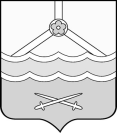 КОНТРОЛЬНО-СЧЁТНАЯ ПАЛАТАШимского муниципального района(Контрольно-счётная палата)ул.Новгородская, д.21, р.п. Шимск, Новгородская обл., Россия, 174150  тел. (81656)54-400E-mail:  ksp_shimsk@mail.ru_________________________________________________________________________________Заключение № 106-пна проект постановления Администрации Шимского муниципального района «О внесении изменений в постановление Администрации муниципального района от 12.12.2013 №1556 «О муниципальной программе «Совершенствование и развитие местного самоуправления в Шимском муниципальном районе на 2014-2016 годы» Заключение Контрольно-счётной палаты  на проект постановления Администрации Шимского муниципального района «О внесении изменений в постановление Администрации муниципального района от 12.12.2013 №1556» (далее – проект постановления) подготовлено в соответствии с п.2 ст. 157  Бюджетного кодекса  Российской Федерации, статьи 8 Положения о Контрольно-счётной палате Шимского муниципального района, утвержденного решением Думы Шимского муниципального района от 16.11.2011 № 90, постановления Администрации Шимского муниципального района от 28.08.2013 № 1154 «Об утверждении Порядка принятия решений о разработке муниципальных программ Администрации  Шимского муниципального района, их формирования и реализации». Проект постановления представлен в Контрольно-счётную палату Шимского муниципального района  10.04.2014 управляющим делами Администрации Шимского муниципального района И.В. Маматовым без сопроводительного письма от 08.12.2014 года.При проведении экспертизы использовались следующие правовые акты:-Бюджетный кодекс Российской Федерации (далее-БК РФ);-Постановление Администрации Шимского муниципального района от 28.08.2013 № 1154 «Об утверждении Порядка принятия решений о разработке муниципальных программ Администрации  Шимского муниципального района, их формирования и реализации» (с изменениями)(далее-Порядок);-Постановление Администрации Шимского муниципального района от 12.12.2013 № 1556 «О муниципальной программе «Совершенствование и развитие местного самоуправления в Шимском муниципальном районе на 2014-2016 годы» на дату представления проекта постановления внесено два изменения (от 12.02.2014 № 98, от 25.04.2014 №359) (далее –Программа);- Решение Думы Шимского муниципального района от 24.12.2013 № 290 «О бюджете муниципального района на 2014 год и плановый период 2015 и 2016 годов» (с учетом внесенных изменений от 28.05.2014 №334, от 17.09.2014 № 348, от21.10.2014 года №349, от 10.11.2014 №354) (далее - Решение о бюджете от 24.12.2013 № 290);- Областной закон от 24.12.2013  № 430-ОЗ  «Об областном бюджете на 2014 год и на плановый период 2015 и 2016 годов».- Перечень муниципальных программ Администрации Шимского муниципального района, утвержденный распоряжением Администрации Шимского муниципального района  от 29.10.2013 № 115-рг (с действующими изменениями от 23.12.2013 №148-рг, от 25.11.2014 №168-рг) (далее - Перечень муниципальных программ).-Проект решения Думы Шимского муниципального района «О бюджете муниципального района на 2015 год и на плановый период 2016-2017 годов», внесенный в Думу муниципального района 14.11.2014 года.Общие положенияМуниципальная Программа утверждена постановлением Администрации Шимского муниципального района от 12.12.2013 № 1556 «О муниципальной программе «Совершенствование и развитие местного самоуправления в Шимском муниципальном районе на 2014-2016 годы». В Программу на дату представления проекта постановления внесено два изменения (от 12.02.2014 № 98, от 25.04.2014 №359).Представленные на экспертизу изменения в Программу обусловлены изменением названия Программы и объемов бюджетных ассигнований с целью приведения их в соответствие с решением Думы Шимского муниципального района от 24.12.2013 № 290 «О бюджете муниципального района на 2014 год и на плановый период 2015 и 2016 годов» (в редакции последних изменений от 10.11.2014 года №354), учитывая плановый объем бюджетных ассигнований представленный в проекте решения Думы Шимского муниципального района «О бюджете муниципального района на 2015 год и на плановый период 2016-2017 годов», внесенный в Думу муниципального района 14.11.2014 года.Общий предполагаемый объем бюджетных ассигнований на реализацию Программы с учетов вносимых изменений на 2014-20120 годы представленным проектом постановления составит 142634,9 тыс. рублей, что выше утвержденных бюджетных ассигнований  в целом по программе на 79803,3 тыс.рублей в основном за счет увеличения срока реализации Программы с 3-х лет до 7-ми лет и увеличения объема бюджетных ассигнований планового периода 2015-2017 годов, из них бюджетные ассигнования увеличены в 2014 году на 635,9 тыс.рублей. Источниками финансирования Программы (раздел 5 Программы) планируются средства бюджета муниципального района (127574,7 тыс.рублей), областного бюджета (14643,3 тыс.рублей), бюджетов поселений (416,9 тыс.рублей).Анализ нормативных правовых актовВ ходе проведения финансово-экономической экспертизы проекта программы установлено следующее: К проекту Программы имеются следующие замечания:1. В разделах 2, 3 установленного Порядка определены основные требования к содержанию и порядку разработки муниципальной программы, подлежащие соблюдению при формировании проекта Программы. Рассматриваемый проект Программы не в полной мере отвечает предъявляемым требованиям, а именно, в нарушение пункта 3.4. раздела 3 Порядка проект Программы направлен на финансово-экономическую экспертизу без приложения расчетов финансовых ресурсов, необходимых для реализации программы, в связи с чем проверить обоснованность планируемых финансовых объемов для достижения заданных целевых параметров в рамках реализации мероприятий Программы не представляется возможным.2. В соответствии с пунктом 2.2 раздела 2 утвержденного Порядка паспорт программы излагается по форме согласно приложению № 1 к Порядку, что не соблюдено при изложении мероприятий Программы (наименование раздела «Объем и источники финансирования муниципальной программы» проекта Программы не соответствует наименованию раздела 7. Приложения №1 утвержденного Порядка).3. В проекте Программы отсутствуют сведения об источниках покрытия расходов по мероприятиям подпрограммы «Совершенствование и развитие муниципальной службы в Шимском муниципальном районе» (далее-Подпрограмма), что ставит под сомнение достижение соответствующих целевых показателей Программы, изложенных в подпункте 1.1.1 и 1.1.2 Задачи 1. «Формирование эффективной системы управления муниципальной службой в органах местного самоуправления Шимского муниципального района» и в разделе 5. Подпрограммы  в части прохождения курсов повышения квалификации муниципальных служащих от 7% в 2015 году до 30% в 2020 году, и лиц, занимающих муниципальные должности от 50% в 2015 году до 100% в 2016 году.4. Проектом Программы не обеспечена внутренняя согласованность по объемам и источникам финансирования, изложенным - в разделе «Объем и источники финансирования муниципальной программы» паспорта программы,- разделе «Мероприятия муниципальной программы» паспорта программы:5. Проектом Программы не обеспечена внутренняя согласованность по объемам и источникам финансирования изложенным- в разделе «Мероприятия муниципальной программы»  по строке 2-реализация подпрограммы «Развитие и реформирование местного самоуправления в Шимском муниципальном районе», - в разделе 4. «Объемы и источники финансирования подпрограммы в целом и по годам реализации (тыс.рублей)» Приложения 2 паспорта Программы:6. Проектом Программы не обеспечена внутренняя согласованность по объемам и источникам финансирования изложенным- в разделе 4. «Объемы и источники финансирования подпрограммы в целом и по годам реализации (тыс.рублей)» Приложения 2 паспорта Программы,- в разделе «Мероприятия подпрограммы «Развитие и реформирование местного самоуправления в Шимском муниципальном районе» Приложения 2 паспорта Программы:7. Проектом Программы не обеспечена внутренняя согласованность по объемам и источникам финансирования изложенным- в разделе 4. «Объемы и источники финансирования подпрограммы в целом и по годам реализации (тыс.рублей)» Приложения 4 паспорта Программы,- в разделе «Мероприятия подпрограммы «Развитие информационного общества в Шимском муниципальном районе» Приложения 4 паспорта Программы:8. Обращаем Ваше внимание на допущенные Вами нарушения  пункта 2 статьи 179 БК РФ в части приведения в соответствие с решением о бюджете от 24.12.2013 № 290 (с учетом изменений от 28.05.2014 №334, от 17.09.2014 № 348, от21.10.2014 года №349, от 10.11.2014 №354) не позднее двух месяцев со дня вступления в силу. С даты принятия Решением Думы Шимского муниципального района «О внесении изменений в решение Думы муниципального района от 24.12.2013 №290 «О бюджете муниципального района на 2014 год и на плановый период 2015 и 2016 годов» - 28.05.2014 года, 17.09.2014 № 348, от21.10.2014 года №349, от 10.11.2014 №354  , где  были внесены изменения в объемы бюджетных ассигнований  муниципальной программы «Совершенствование и развитие местного самоуправления в Шимском муниципальном районе на 2014-2016 годы»,  изменения в Программу вносятся представленным проектом программы (08.12.2014).ВыводФинансово-экономическая экспертиза проекта Программы в полном объеме не осуществлена, так как  к проекту Программы не приложены расчеты финансовых ресурсов на общую сумму 79803,3 тыс. рублей, необходимых для реализации Программы. 2.   В ходе финансово-экономической экспертизы проекта Программы установлено, что отсутствуют сведения об источниках покрытия расходов по мероприятиям Подпрограммы, что ставит под сомнение выполнение мероприятий и, как следствие, достижение соответствующих целевых показателей Программы;необходимы корректировка по целевым показателям, изложенным в пункте 3 настоящего заключения.3.   Контрольно-счётная палата предлагает доработать проект Программы с учетом замечаний и предложений, указанных в настоящем заключении.Председатель Контрольно-счётной палаты                                                                  С.Н. Никифороваот  09.12.2014  № 286на  №    от 08.12.2014Главе Шимского  муниципального районаМ.Ю. НекипеловуГод, стокаИсточник финансированияраздел «Объем и источники финансирования муниципальной программы» паспорта программыраздел «Мероприятия муниципальной программы» паспорта еалииммыПроект решения Думы Шимского муниципального района «О бюджете муниципального района на 2015 год и на плановый период 2016-2017 годов» 2015бюджет муниципального района20251,322449,520251,22016областной бюджет 2237,21978,31978,3ИТОГОобластной бюджет14902,2х14643,3бюджет муниципального района127575х127574,7Всего142635х142634,9Год, стокаИсточник финансированияраздел «Мероприятия муниципальной программы» паспорта еалииммыраздел 4. «Объемы и источники финансирования подпрограммы в целом и по годам реализации (тыс.рублей)» Приложения 2 паспорта ПрограммыПроект решения Думы Шимского муниципального района «О бюджете муниципального района на 2015 год и на плановый период 2016-2017 годов» 2015 год, строка 2бюджет муниципального района22449,522138,119939,82015 годвсегох24336,422138,1Всегобюджет муниципального районах126578,3124380,0всегох141365,6139167,3Год, стокаИсточник финансированияразделе 4. «Объемы и источники финансирования подпрограммы в целом и по годам еалиизации (тыс.рублей)» Приложения 2 паспорта Программыраздел «Мероприятия подпрограммы «Развитие и реформирование местного самоуправления в Шимском муниципальном районе» Приложения 2 паспорта ПрограммыРешение о бюджете от 24.12.2013 № 290)Проект решения Думы Шимского муниципального района «О бюджете муниципального района на 2015 год и на плановый период 2016-2017 годов» 2014областной бюджет1245,02141,01245,0хбюджет муниципального района19161,919170,719161,9хбюджеты поселений416,9407,4416,92015 год, строка 2бюджет муниципального района22138,122138,1х19939,8Всегобюджет муниципального района126578,3хх124380,0всего141365,6139167,3Год, стокаИсточник финансированияразделе 4. «Объемы и источники финансирования подпрограммы в целом и по годам еалиизации (тыс.рублей)» Приложения 2 паспорта Программыраздел «Мероприятия подпрограммы «Развитие информационного общества в Шимском муниципальном районе» Приложения 4 паспорта ПрограммыРешение о бюджете от 24.12.2013 № 290)Проект решения Думы Шимского муниципального района «О бюджете муниципального района на 2015 год и на плановый период 2016-2017 годов» 2014областной бюджет222,30222,3х